AGENDA ITEM 8:	Review of subsidiary bodies of the Executive CouncilReview of subsidiary bodies of the Executive CouncilGENERAL CONSIDERATIONSEstablishment and review of subsidiary bodies of the Executive CouncilSince its first session in 1951, the Executive Council has been establishing subsidiary bodies to advise it, or the President during intersessional periods, on the tasks assigned to it by the Convention and by Congress. As for all constituent bodies, the establishment of the subsidiary bodies of the Council is done in accordance with the General Regulations. Pursuant to its rules of procedure, the Council reviews the structure and outcomes of its subsidiary bodies at each session. Once in every financial period, after Congress, the Council renews, amends or terminates mandates of subsidiary bodies to ensure the most effective and efficient implementation of Congress decisions.Functions of the Executive Council supported by subsidiary bodiesA review of the subsidiary bodies established by the Executive Council since its inception shows that such bodies have traditionally been established to assist the Council on specific functions, as follows: (a)	Administration and finances, including staff matters, in relation to Articles 14, 14(b), 14(h) 21(b) and 23 of the Convention;(b)	Programmatic and technical matters, in relation to Articles 14, 14(a), 14(c), 14(e) and 14(f) of the Convention;(c)	Technical assistance and cooperation, in relation to Article 14(d) of the Convention; and(d)	Legal, regulatory and procedural matters, in relation to the support on such matters provided by the Council to Congress and related functions.Typology, subject matters and terms of reference of the subsidiary bodies of the Executive CouncilTypologyThe current editions of the General Regulations, found in Basic documents No. 1 (WMO-No. 15) and Rules of Procedure for the Executive Council (WMO-No. 1256) refer generically to “subsidiary bodies” without further specifications. However, past practice shows that the Executive Council has been establishing four types of subsidiary bodies: (a) committees, (b) panels of experts, (c) task forces and (d) working groups. Since its inception (EC-I in 1952), the Executive Council has been operating a variable number of subsidiary bodies, ranging from a minimum of 6 to a maximum of 17 in total, excluding selection committees, for each financial period, as shown in Figure 1. 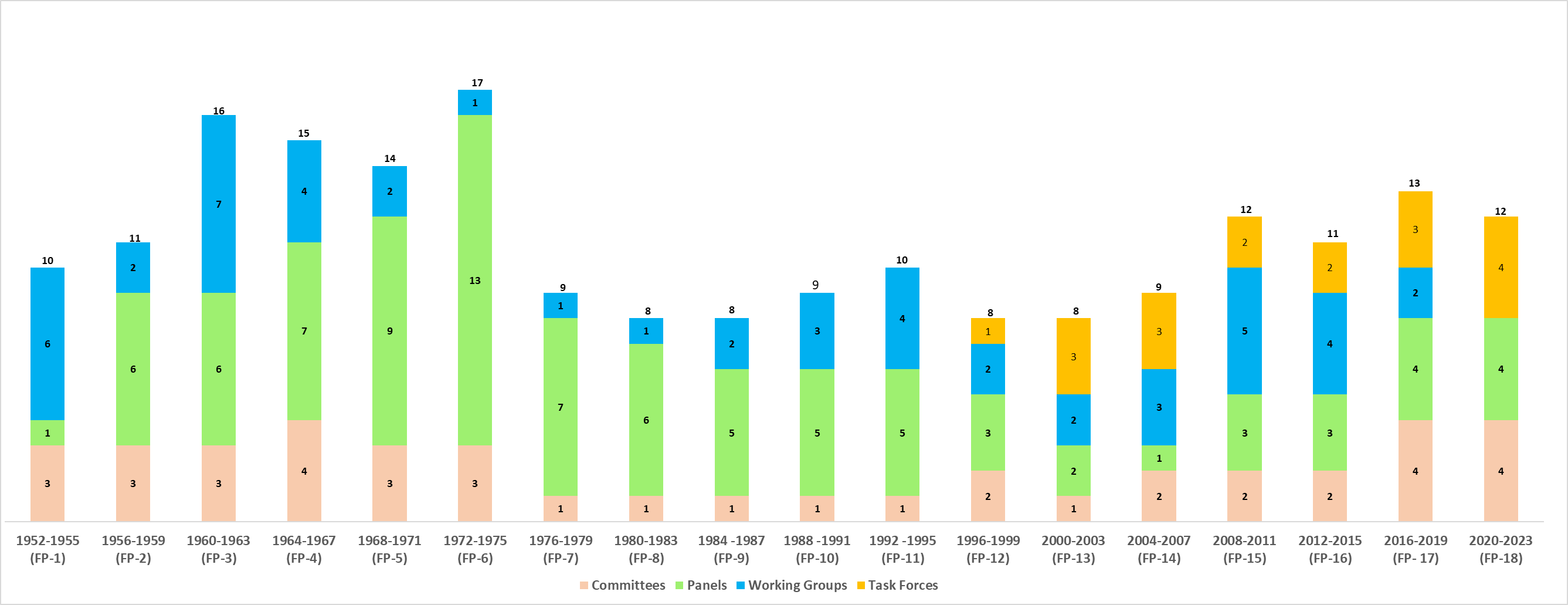 Figure 1. Evolution of the number and type of subsidiary bodies of the Executive Council since EC-I in 1952Subject mattersThe Executive Council has addressed some subject matters on a continuous basis, as shown in Figure 2, through different types of bodies with varied lifespans:(a)	Programmatic, technical coordination, budgetary, financial and administrative matters have traditionally been covered by long-term standing committees, although in case of planning the current committee has been preceded by a working group;(b)	Capacity development matters have initially been covered by committees and working groups and subsequently by panels of experts;(c)	Specific technical subjects (disaster risk reduction, hydrology, climate, cryosphere, oceans, international exchange of data) not covered by technical commissions have been addressed in the past through a variety of temporary bodies such as working groups, panels of experts and task forces, and also committees, and now eventually included in the mandates of the technical commissions.Conversely, in-depth reviews of the WMO structure have been taking place intermittently, every three or four financial periods. The analysis also shows the effort towards the streamlining of the subsidiary bodies of the Executive Council pursued by the governance reform. Such effort, which is still ongoing, includes the transfer of some of the most technical functions exerted by some of the subsidiary bodies of the Executive Council to the technical commissions. 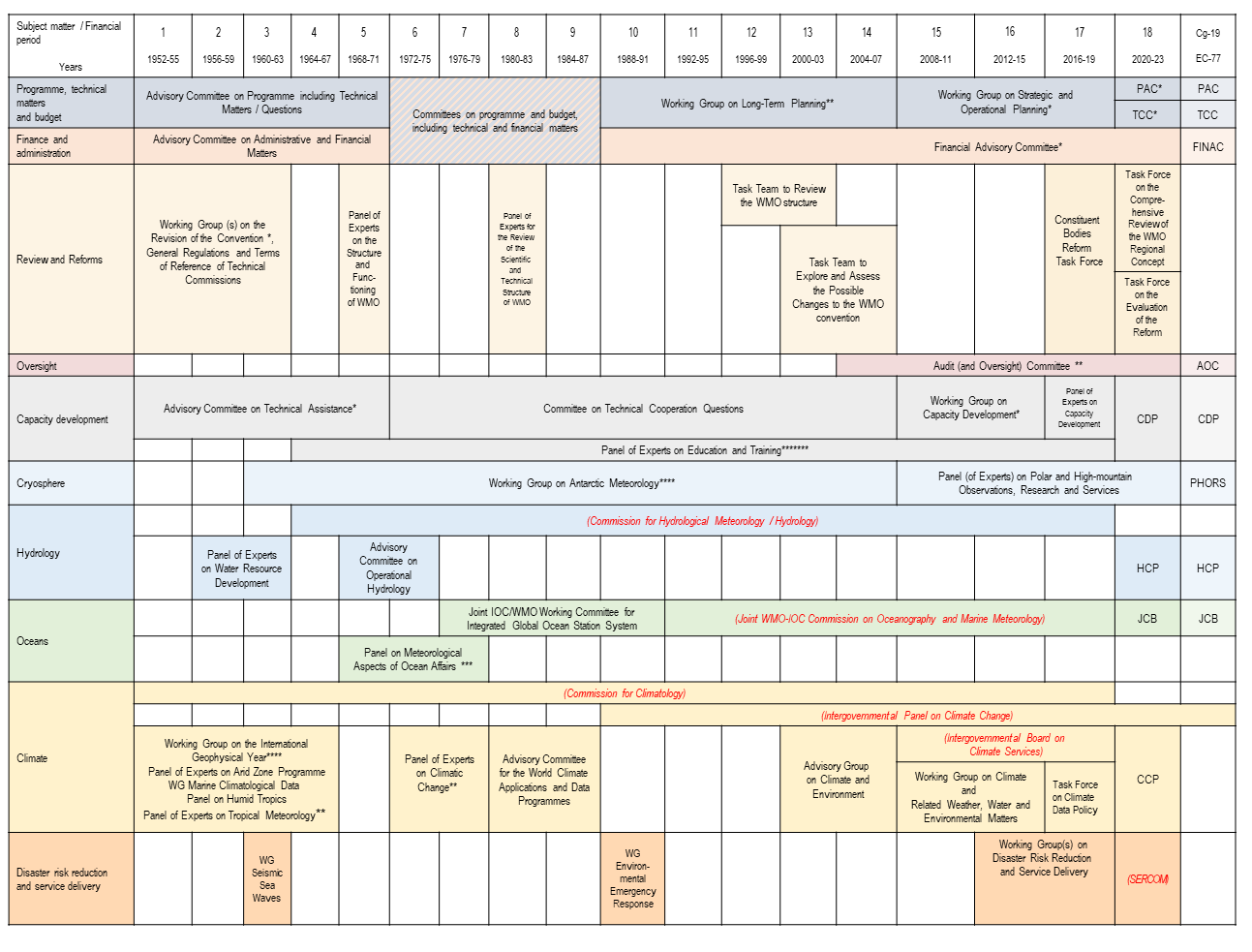 Figure 2. Selected coverage of subjects by subsidiary bodies of the Executive CouncilTerms of referenceThe frequency of updating of the terms of reference of the different bodies has generally been very high, taking place almost at every session of the Executive Council. Towards a harmonized characterization and definition of the subsidiary bodies of the Executive CouncilCharacteristicsIn order to arrive at suitable definitions of the subsidiary bodies of the Executive Council, a set of characteristics of attributes can be identified. Such characteristics can either be distinctive, varying according to the type of body, or common to all. Distinctive characteristics(a)	Scope and Authority – the thematic mandate assigned to the subsidiary body and the power delegated to it;(b)	Composition and Selection – the number and type of membership, as well as the capacity in which the members are acting, and the process by which the members are selected;(c)	Duration and Sessions – the lifespan of the subsidiary body and the frequency of sessions;(d)	Transparency – the publicity and accessibility of meetings and access to documentations and published reports.Common characteristics(a)	Origins – the parent body or individual which has the authority to establish the body;(b)	Rules of procedure – the internal rules by which the subsidiary body operates and makes decisions;(c)	Funding – the source, value and purpose of financial support for the activities of the body;(d)	Secretariat support – the degree to which WMO Secretariat support is given to the functions and activities of the body.DefinitionsIn order to facilitate consistency in the terminology associated with the subsidiary bodies of the Executive Council, and in light of the proposed Draft Resolution 8/1 (EC-77), the following working definitions are suggested based on the above distinctive characteristics.Committees Committees (intersessional)Committees are established to provide advice to the Executive Council on strategy, policy, technical, financial, administrative or oversight matters of a continuing nature. Membership ranges from 7 to 20 members of the Council and can be extended to  of the Organization, such as presidents chairs of technical bodies, serving . Appointment is generally by designation from the Executive Council or the President. Committees are normally standing bodies lasting for the duration of a financial period and meet, at a minimum, on an annual basis. Sessions of committees may be open to the attendance, without the right to speak, of Members of the Organization and their reports to the Executive Council are normally publicly available.Selection committees (in session)Selection committees are established to provide advice to the Executive Council on the selection of candidates for meteorological prizes and awards as well as appointments to WMO-sponsored or co-sponsored bodies. Membership ranges from 3 to 5 members of the Council. Appointment is by designation from the Executive Council. Selection committees are normally standing bodies lasting for the duration of a financial period and meet during sessions of the Executive Council or as required. Selection committees are closed and their reports are restricted to members of the Executive Council. PanelsPanels of experts are established to provide advice to the Executive Council on important specialized scientific subjects and on matters of technical cooperation. Membership ranges from 20 to 25 individuals (including experts from Members and relevant partner organizations). Appointment is by designation from the Executive Council. Panels are normally established for a prescribed duration and meet on an annual basis. Their reports to the Executive Council are publicly available. Task forces Task forces are established to provide advice to the Executive Council on urgent, emerging or priority matters. Membership should consist of no more than 10 members of the Executive Council. Appointment is generally by designation from the Executive Council. Tasks forces are established for a prescribed duration and meet as required in order to complete the task assigned to them. Task forces are closed. Their reports to the Executive Council are publicly available. Current status and proposal for EC-77 decisionUsing the categorization of paragraphs 2 and above, the current status of subsidiary bodies of the Executive Council and the proposal for decision by the present session can be summarized as in Table 1.Table 1. Subsidiary bodies of the Executive Council (excluding selection committees)Notes: The Disciplinary Committee is established pursuant to Decision 11 (7.1(4)/1) (EC-76) – Disciplinary Committee of the Executive Council and Resolution 6.4(1) (Cg-19) – Contract of the Secretary-General.The Executive Council decided to terminate the Climate Coordination Panel in Decision 10 (6(1)/1) (EC-76) – Actions emanating from the External Evaluation of the WMO Governance Reform. Draft Resolution 8/1 (EC-77) proposes to maintain the Flood Forecasting Initiative Advisory Group as a body of the Services Commission.Expected actionBased on the above, the Executive Council is invited to adopt draft Resolution 8/1 (EC-77) and Draft Decision 8/1 (EC-77).DRAFT RESOLUTIONDraft Resolution 8/1 (EC-77)Subsidiary bodies of the Executive CouncilTHE EXECUTIVE COUNCIL,Having regard to Regulations 27–35 of the General Regulations of Basic documents No. 1 (WMO-No. 15) and Rule 11.4 of the Rules of Procedure for the Executive Council (WMO-1256) concerning the establishment and review of subsidiary bodies of the Council, Recalling (1)	Decision 10 (6(1)/1) (EC-76) – Actions emanating from the External Evaluation of the WMO Governance Reform, for what concerns the existing subsidiary bodies of the Executive Council,()	Resolution 5(2)/1 (Cg-19) – Constituent body structures for the nineteenth financial period,(4)	Resolution 4.1(9)/1 (Cg-19) – WMO Flood Forecasting and Management activities, Considering the usefulness of adopting a clear and consistent terminology in relation of its subsidiary bodies,Recognizing:(1)	The need to adhere to the functions assigned to it by Art. 14 of the Convention, and(2)	That the number of subsidiary bodies should be kept to the minimum required to assist it in efficiently and effectively discharging its responsibilities,Adopts the definitions of subsidiary bodies of the Executive Council as provided in Annex 1,Decides:(1)	To retain the following subsidiary bodies:Committees(a)	Policy Advisory Committee, with the terms of reference as provided in Annex 2 (amendments to Annex (A) to Resolution 35 (EC-70));(b)	Technical Coordination Committee, with the provisional terms of reference, , as provided Annex 3 (amendments to Annex (B) to Resolution 35 (EC-70));(c)	Audit and Oversight Committee, with the terms of reference as provided in Resolution 17 (EC-72) and amended by draft Resolution 4(2)/1 (EC-77);(d)	Staff Pension Committee, with the terms of reference as provided in Resolution 21 (EC-XXXV);Panels(e)	Capacity Development Panel, with the terms of reference as provided in Resolution 7 (EC-71);(f)	Hydrological Coordination Panel, with the terms of reference as provided in Annex 4 (amendments to the Annex to Resolution 5 (EC-71));(g)	Panel on Polar and High Mountain Observations, Research and Services, with the terms of reference as provided in Annex 5 (amendments to Resolution 30 (EC-73));Task forces(h)	Task Force on the Comprehensive Review of the WMO Regional Concept and Approaches, until the seventy-eighth session (EC-78) and with the tasks assigned to it by Resolution 40 (6(2)/1) (EC-76);(2)	To establish the following bodies:	(a)	Disciplinary Committee as per Decision 11 (7.1(4)/1) (EC-76) and Resolution 4(2)/1 (EC-77);(b)	Task Force on the review of the election process for the Secretary-General, WMO VicePresidents and members of the Executive Council as well as the terms of appointment of the Deputy Secretary-General and Assistant Secretary-General to assist the Council with the following tasks requested in Resolution 7/2 (Cg-19):Undertake a comprehensive review of the procedures for selecting the Secretary-General, Vice Presidents and members of the Executive Council;Propose amendments to Article 4 of the Staff Regulations to include specific terms of appointment for the Assistant Secretary-General and the Deputy Secretary-General;(3)	To transfer oversight on the Flood Forecasting Initiative Advisory Group, chaired by the president of the Services Commission, to the Services Commission, inviting it to establish it, at its third session, as one of its subsidiary bodies;(4)	Not to retain the Climate Coordination Panel while maintaining the Climate Policy Advisers group as a body reporting to the Policy Advisory Committee;(5)	To consider at the seventy-eighth session of the Executive Council in 2024: (a) 	Proposals for amendments to the terms of reference of the Technical Coordination Committee and Capacity Development Panel submitted by their respective chairs as requested by Decision 10 (6(1)/1) (EC-76); and (b) 	Relevant recommendations of the Technical Coordination Committee and the Policy Advisory Committee on the structure and operation of the Organization with regard to existing processes and mechanisms related to the technical and scientific programme as requested by Resolution 5(2)/1 (Cg-19);Further decides:(1)	To encourage subsidiary bodies to use in their work, as much as possible, electronic means of communication and teleconferences, as per the principles established in Decision 15 (10/1) (EC-76), to optimize outputs of sessions;(2)	That in view of budgetary constraints: (a) the Organization should provide financial support limited to experts from developing countries for participation in meetings of subsidiary bodies, with priority on Least Developed Countries and Small Island Developing States; and (b) as a general rule, alternates of Council members, elected in their personal capacity, would not be funded;(3)	To invite Members to attend at their own cost, without the right to speak, in accordance with Rule 3.5 of the Rules of Procedure for the Executive Council (WMO-No. 1256), sessions of the Policy Advisory Committee and the Capacity Development Panel;Requests:(1)	The Chairs of the Technical Coordination Committee and Capacity Development Panel to consult their respective members as to the necessity to amend the terms of references of these bodies and submit recommendations, as needed, to the next session of the Council;(2)	The Technical Coordination Committee and the Policy Advisory Committee to submit recommendations on the structure and operation of the Organization with regard to existing processes and mechanisms related to the technical and scientific programme on the basis of a study prepared by the Secretary-General; (3)	The Secretary-General to: (a)	Incorporate and publish the terms of reference of the committees and panels of the Executive Council in a new edition of the Rules of Procedure for the Executive Council (WMO-1256);(b)	Review, and amend as needed, the rules of procedure for the Research Board, adopted in Resolution 12 (EC-72), in light of the amended terms of reference adopted by Congress in Resolution 4.3(3)/1 (Cg-19);(c)	Prepare an analysis on the authorities and relations among all relevant bodies of the Organization, including the Secretariat, with regard to existing processes and mechanisms related to the technical and scientific programme. This analysis will comprise the processes of design, adoption, coordination, implementation and review of technical and scientific strategies, plans, programmes and budget, as well as the identification and programmatic inclusion of Members’ needs and requirements.___________________Note:	This resolution replaces Resolution 35 (EC-70), Resolution 5 (EC-71) and Resolution 3 (EC-72), the latter as from the third session of the Services Commission, which are no longer in force. Annex 1 to draft Resolution 8/1 (EC-77)Definitions of the subsidiary bodies of the Executive CouncilPreamblePursuant to Article 14 of the WMO Convention, the Executive Council is mandated to be responsible to Congress for a number of activities, including the coordination of the various programmes and for the utilization of associated budgetary resources. The full list of Executive Council responsibilities can be found within Article 14 (a) to (h) of the WMO Convention.In that regard, since 1951 the Executive Council has established various subsidiary bodies to allow it to meet these responsibilities identified within the Convention. CharacteristicsThis Annex provides definitions of the subsidiary bodies of the Executive Council based on a selected set of distinctive characteristics:(1)	Scope and Authority – the thematic mandate assigned to the subsidiary body and the power delegated to it;(2)	Composition and Selection – the number and type of membership, as well as the capacity in which the members are acting and the process by which the members are selected;(3)	Duration and Sessions – the lifespan of the subsidiary body and the frequency of sessions;(4)	Transparency – the publicity and accessibility of meetings and access to documentations and published reports.DefinitionsCommittees A. 	Committees (other than the Financial Advisory Committee and the Audit and Oversight Committee)Committees are established to provide advice to the Executive Council on strategy, policy, technical, financial, administrative or oversight matters of a continuing nature. Membership ranges from 7 to 20 members of the Council and can be extended to  of the Organization, such as presidents chairs of technical bodies, serving . Appointment is generally by designation from the Executive Council or the President. Committees are normally standing bodies lasting for the duration of a financial period and meet, at a minimum, on an annual basis. Sessions of committees may be open to the attendance, without the right to speak, of Members of the Organization and their reports to the Executive Council are normally publicly available. B. 	Selection committees Selection committees are established to provide advice to the Executive Council on the selection of candidates for meteorological prizes and awards as well as appointments to WMO-sponsored or co-sponsored bodies. Membership ranges from 3 to 5 members of the Council. Appointment is by designation from the Executive Council. Selection committees are normally standing bodies lasting for the duration of a financial period and meet during sessions of the Executive Council or as required. Selection committees are closed and their reports are restricted to members of the Executive Council.PanelsPanels of experts are established to provide advice to the Executive Council on important specialized scientific subjects and on matters of technical cooperation. Membership ranges from 20 to 25 individuals (including experts from Members and relevant partner organizations). Appointment is by designation from the Executive Council. Panels are normally established for a prescribed duration and meet on an annual basis. Their reports to the Executive Council are publicly available.Task forces Task forces are established to provide advice to the Executive Council on urgent, emerging or priority matters. Membership should consist of no more than 10 members of the Executive Council. Appointment is generally by designation from the Executive Council. Tasks forces are established for a prescribed duration and meet as required in order to complete the task assigned to them. Task forces are closed. Their reports to the Executive Council are publicly available.____________Annex 2 to draft Resolution 8/1 (EC-77)Terms of Reference of the Policy Advisory CommitteeMandateThe Policy Advisory Committee (PAC) shall advise the Executive Council on any matters concerning the strategy and policy of the Organization submitted to it by the Executive Council, with a particular focus on:(1) 	Maintaining awareness of global trends and external drivers that affect Members and the long-term vision-setting of the Organization,(2) 	Improving and aligning the Organization-wide strategic, operational and budget planning process, including monitoring of implementation of the Strategic Plan, and advising the Executive Council on priorities to ensure an affordable plan which can be delivered within available Secretariat and Member resources,(3) 	Keeping under review WMO policies and regulations and practices for the exchange of meteorological, hydrological and climatological and related data and products,(4) 	Optimizing WMO governance and programme structures, processes and rules practices, to ensure the effective and efficient use of resources through a more strategic focus and within a quality management framework,(5) 	Addressing and keeping under review the evolution of the role and operation of National Meteorological and Hydrological Services,(6) 	Streamlining WMO scientific and technical programmes to ensure their relevance to the Strategic and Operating Plans and effectiveness,(76) 	Guiding the engagement of the Organization in partnerships with other UN and international organizations, the academia and the private sector, Providing strategic guidance for the collective and collaborative engagement of the Organization and its Members with a range of stakeholders including the private sector, development partners, funding agencies and academia,(87) 	Mainstreaming and advancing gender equality across the Organization, especially in governance and decision-making.MembershipThe Committee shall be composed of:(a)	The presidents of the regional associations,(b)	Up to Twelve Members of the Executive Council appointed by the Council upon proposal by the President noting the need for the expertise in the focus areas of the mandate of the Committee and taking into consideration regional representation and gender equality factors,(c)	The chairs of the Scientific Advisory Panel presidents of the technical commissions, the Chair of the Research Board and the Chair of the Technical Coordination Committee as ex officio members.The Chair of the Climate Policy Advisers may be invited by the Chair of the Committee to sessions of the Committee . Working proceduresThe Committee shall be chaired by the WMO President or one of the Vice-Presidents.The Committee shall normally meet once per year prior to a session of Executive Council.The Chair of the Committee may invite experts and/or representatives from partner organizations to attend meetings of the Committee as observers.At meetings of the Committee, the members may be assisted by advisers.As part of its mandate to advise the Executive Council on guiding the engagement of the Organization in partnerships with other UN organizations, the Committee oversees and receives reports from the Climate Policy Advisers group with the terms of reference as provided in the Appendix. The Committee may establish other time-bound substructures as needed for the discharge of specific tasks during an intersessional period.Terms of reference of the Climate Policy Advisers GroupMandateWMO supports climate policymaking by providing authoritative information relevant to climate change mitigation, adaptation and support needed for effective implementation of relevant measures. WMO draws from the best available scientific expertise from the NMHSs and academia of its Members and international centres, partner organizations.(1)	Coordinate WMO contributions to the provision of services in support of high-level, climate-related, United Nations policy processes and joint action through coordination of recommendations to PAC, to Members, such as through the key messages sent to Members by the Secretary-General, and through WMO engagement and submissions to UNFCCC and other policy processes;(2)	Identify strategies to enhance the visibility and utility of the flagship products of WMO – such as the annual global and regional climate reports, greenhouse gas bulletin, state of climate services report and those of its co-sponsored programmes – in the United Nations system and high-level science-policy forums; (3)	Make recommendations to harmonize and mainstream the timing of the release and approach of the WMO reports/products with the IPCC assessment cycles and UNFCCC calendar of events;(4)	Underpin and support the translation of scientific information into actions and solutions for the Parties to the UNFCCC;(5)	Advise on how NMHSs can assist in addressing the knowledge and information gaps and needs of Parties to improve the WMO full value chain climate service delivery, from observing systems and data analysis to the provision of sector-specific climate information; (6)	dvise on the latest approaches and requirements identified at the UNFCCC negotiation process relevant to research and information needs for availing of the best available science.MembershipThe Climate Policy Advisers will have an open-ended membership comprised of active and knowledgeable representatives from NMHSs who participate in climate-related aspects of the 2030 Agenda for Sustainable Development and Sendai Framework for Disaster Risk Reduction policy processes and/or who regularly attend the UNFCCC Conference of Parties (COP) sessions as a national delegate, are members of the UNFCCC constituted bodies, and have updated information on other climate-related science-policy aspects at the intergovernmental level, including the United Nations system. Related UNFCCC Secretariat staff members, and Secretariats for other United Nations processes, will be invited to provide the meeting with up-to-date information.Working proceduresThe Climate Policy Advisers shall select a Chair and a Vice-Chair among its members. The Climate Policy Advisers will meet once in a year, at least two weeks before the meeting of PAC and at least two months in advance of the UNFCCC COP sessions, to ensure that its recommendations will be available for both mentioned purposes.____________Annex 3 to draft Resolution 8/1 (EC-77)Terms of Reference of the Technical Coordination CommitteeMandateThe Technical Coordination Committee (TCC) shall act as a two-way interface between the Executive Council and the technical bodies of the Organizations: technical commissions, the Research Board, and other relevant bodies. It shall ensure the coordination between these bodies and shall provide the necessary analytical information to inform EC decisions on technical matters. The TCC shall oversee the level of coordination between the technical bodies and the regional associations to ensure that the technical work of the Organization is properly guided by the needs and priorities identified by Members. The Committee shall report to the Executive Council on the following issues: (1) 	Progress in developing further the WMO technical regulatory framework in a consistent manner by all technical bodies involved; (2) 	Status of compliance with technical regulations of the WMO Members, including advice on identified barriers to compliance and ways to address them to resolve deficiencies; (3) 	Impact and risk assessment of new standards and technology on the systems operated by Members, including financial and human resources impact; (4) 	Evolving user needs for information and services and alignment of the plans of the WMO technical bodies to meet those needs; (5) 	Collaboration and coordination between the technical bodies and regional associations to ensure that regional priorities and requirements are considered into the technical bodies’ planning; (6) 	Collaboration among the technical commissions, the Research Board and any other bodies established by Congress or Executive Council required to facilitate the transition of research to operations through co-design, operational testing and feed-back from operational community; (7) 	Issues of common concerns of regional associations, technical commissions, the Research Board and any other bodies established by Congress or Executive Council affecting the progress of implementation of the Strategic and Operating Plans; (8) 	Coordination with other bodies, such as SAP and PAC and any other issues that might be referred to by the Executive Council. (1)	Ensure that the technical and scientific work planned for and undertaken by the Organization is consistent with the needs and priorities of Members and decisions of Congress and the Executive Council;(2)	Ensure the alignment and consistency of the work programmes of the WMO technical, scientific and regional bodies;(3)	Ensure the consistency of the WMO technical regulatory framework and supporting guidance materials;(4)	Cross-check and promote balance in expertise, regional representation, gender and experience in the expert composition of the technical commissions, the Research Board, regional associations and other relevant bodies;(5)	Assess Members’ implementation of the WMO technical regulations;(6)	Identify and seek to address any issues of a technical or scientific nature likely to impact progress with implementation of the WMO Strategic and Operating Plans; (7)	Provide advice to Executive Council as necessary.Membership The Committee shall be composed of: (a)	The presidents and vice-presidents of the technical commissions, (b)	The presidents of regional associations, (c)	The Chair and vice-chair of the Research Board, (d)	The Chairs of any other bodies established by Congress or the Executive Council, upon invitation by the Chair.(e)	The chairs of other WMO sponsored and co-sponsored technical bodies identified by the President. Working procedures The Committee shall be chaired by a WMO Vice-President. The Committee shall meet in principle once per year prior to a session of the Executive Council. The Chair of the Committee may invite experts and/or representatives from other partner organizations to attend meetings of the Committee as observers. At meetings of the Committee, the members may be assisted by advisers.The Committee may establish time-bound substructures for the discharge of specific tasks during an intersessional period. Such temporary substructures shall be discontinued at the end of every intersessional period.____________Annex 4 to draft Resolution 8/1 (EC-77)Terms of Reference of the Hydrological Coordination PanelGeneral mandate The Hydrological Coordination Panel is the WMO think tank on hydrology. It supports and advises on an integrated delivery of WMO water-related activities and undertakes preparatory work for the Hydrological Assembly, in relation to current and emerging scientific and technical water-related global challenges. The Panel integrates the hydrological work of WMO into the wider global water agenda, and supports and advises the EC Technical Coordination Committee (EC/TCC) Executive Council on hydrological activities in relation to current and emerging scientific and technical water-related global challenges, integrating the hydrological work of WMO into the wider water agenda. The Panel works in accordance with the purposes of the Organization related to hydrology including but not limited to Article 2(e) of the Convention: To promote activities in operational hydrology and to further close cooperation between Meteorological and Hydrological Services.; The Hydrological Coordination Panel shall support the efforts of the EC/TCC Executive Council to identify service and related science and technology gaps associated with each element of the seamless end-to-end operational prediction process whose elements include data collection, data services, modelling, forecasting, warnings, dissemination, decision support, training and outreach. Once identified and prioritized, information regarding these gaps can be used to inform investment decisions made by Members to build operational capacity.; The Hydrological Coordination Panel provides the practical mechanism for WMO to support an integrated delivery of hydrological activities including those with the private sector, NGOs, other governmental organizations, UN, other international organizations, and the research community. Such an integrated delivery will be promoted by inviting representatives of such partner organizations to act as members of the Hydrological Coordination Panel and by the provision of Hydrological Coordination Panel representatives to other external water bodies;. The Panel supports the integration of hydrological, cryospheric, meteorological and climatological activities (such as the Observing Systems Capability Analysis and Review (OSCAR), the WMO Integrated Global Observing System (WIGOS), the WMO Integrated Processing and Prediction System (WIPPS)Global Data-Processing and Forecasting System (GDPFS), the Global Multi-hazard Alert System (GMAS), etc.). Specific terms of reference The Hydrological Coordination Panel shall: (1)	Develop Monitor and report on the implementation of the WMO Vision and Strategy for Hydrology and its associated Plan of Action, which supports the achievement of water-related WMO Strategic Plan goals, making proposals as appropriate for any remedial action to be reviewed by EC-72 in 2020 and submitted for consideration of the extraordinary session of Congress in 2021. The WMO Vision and Strategy will be continuously updated for regular sessions of the Hydrological Assembly; (2)	Support the Executive Council in achievement of water-related WMO Strategic Plan goals and operating plan objectives, and provide guidance for implementing WMO activities to address the WMO long-term ambitions for hydrology, while paying particular attention to hydrological interactions with climate other elements of the Earth System by: (a)	Integrating water-relatedhydrological services across WMO, promoting collaboration and linkages among hydrology, cryospheric science, climatology and meteorology so as to encourage a seamless delivery of waterhydrological-related services; (b)	Supporting the EC/TCC Executive Council in aligning the work programme across WMO bodies to implement Congress decisions related to hydrology and water resources management, including the ongoing major hydrological initiatives (Annex 2); (c)	Maintaining and strengthening WMO key strategic cooperation with relevant intergovernmental, governmental and non-governmental organizations in the area of hydrology including its application to water resources management to support the implementation of the WMO Vision and Strategy for Hydrology and its associated Plan of Action through: (i)	Promoting partner organizations’ involvement in the hydrological activities of WMO; (ii)	Collating and communicating the advice and views of key hydrological partners to other WMO bodies; and (iii)	Representing the WMO hydrological community in the UNESCO/WMO Liaison Committee for Hydrological activities and, as invited, in working groups and projects of other partners as invited; (d)	Supporting Ensuring hydrological community engagement in the Infrastructure Commission, particularly in relation to: (i)	Supporting Members in developing and maintaining their capabilities in the monitoring of hydrological elements characterizing the quantity and quality of water and sediment in the hydrological cycle; (ii)	Supporting Members in their integration of hydrological observing and data systems with those for other parts of the Earth system; and(iii)	Collaborating on the preparation of regulatory material for the basic measurement of variables characterizing water and sediment quantity and quality; (e)	Supporting the hydrological community’s engagement in the Services Commission, particularly in relation to: (i)	The development of climatological and meteorological services for hydrology and of hydrological services for meteorology and climatology; (ii)	Supporting Members in developing and maintaining hydrological forecasts and warnings capabilities; and(iii)	Supporting Members in developing and maintaining products and practices for effective and sustainable water resources management; (f)	Supporting Members in managing the implementation of those activities that are hydrological in nature, including those with key external partners; (g)	Working with Supporting the hydrological community’s engagement in the Regional Associations to aid the preparation and implementation of the regional Hydrological Plans of Action and ensure WMO support to Members in their development of new and enhanced capabilities in hydrology and water resources, including, but not limited to: (i)	Hydrological observations, such as, but not limited to, those related to surface and sub-surface variables characterizing the quantity and quality of water and sediment; (ii)	Hydrological status assessments and outlook services through the implementation of the Hydrological Status and Outlook System (HydroSOS) and the development of other water information and products;(iii)	The application of water-related data, information and products to the assessment, effective management, and sustainable development of water resources and to the protection of society from hydrological hazards; and(iv)	The implementation of practices and procedures for the free and unrestricted exchange of hydrological data and products; (h)	Collecting and developing coordinated specifications of requirements for the development of hydro services projects and ensure the coordination of WMO contributions to such projects; and(i)	Regularly review and update the WMO Vision and Strategy for Hydrology and its associated Plan of Action, provide input to the WMO strategy and operational planning, taking into account the ambitions of Members expressed at the Hydrological Assembly and the Congress, the requirements voiced by Regional Associations and report to the Executive Council on the Plan of Action; Develop a draftSupport the Executive Council in the promotion of the WMO Water Declaration Declaration for consideration of the extraordinary session of Congress in 2021 which takesing into consideration the reinforcement of the importance of operational hydrology in addressing global water challenges, opportunities in the future in the broader WMO interdisciplinary context and the recommendation of the Hydrology Assembly; Composition The members of the Hydrological Coordination Panel shall include: (a) 	The Chair and vVice-Chair of the Hydrological Assembly; (b) 	Chairs of hydrology-related standing committees and study groupssubsidiary bodies of technical commissions; (c) 	A representative of the Research Board; (d) 	Regional Hydrological Advisers (RHA) and Chairs of regional subsidiary bodies on hydrology (if different from RHAs); (e) 	A representative of the Climate Coordination Panel; (fe) 	Key experts, including, where possible, directors of NHSs, coordinating and championing major elements of the WMO hydrological portfolio as suggested by the Hydrological Assembly; (gf) 	Representatives of other organizations in accordance with Article 26 (b) of the WMO Convention as suggested by the Hydrological Assembly; (hg) 	One EC member with a hydrological background and one EC member with a weather and/or climate background; (ih) 	The Chair of TCC; and(ji) 	Presidents or Vice-presidents of technical commissions with a hydrological background. The Hydrological Coordination Panel reports to EC and supports the Hydrological Assembly, EC/TCC, technical commissions, the Research Board and regional associations, as necessary. The Hydrological Coordination Panel shall be chaired by the Chair of the Hydrological Assembly. The Vice-Chair of the Hydrological Assembly will be the Vice-Chair of the Panel shall elect a vice-Chair from among the Vice-president(s) of technical commissions or EC members. The Hydrological Coordination Panel shall have a maximum membership of 24 individuals. Working procedures The Hydrological Coordination Panel shall: (a) 	Normally meet every year, either in virtual or hybrid format; (b) 	Make effective use of electronic forms for coordination and collaboration; (c) 	Ensure a regional and gender balance and inclusiveness in all its structures and work plans; (d) 	Organize communication and outreach to inform the global hydrological community of ongoing work, achievements and opportunities, such as the Regional Hydrologic Forums; (e) 	Apply a system for the recognition of achievements and the promotion of innovation and engage young professionals.; (f) 	Provide regular reports to EC, TCC and other relevant bodies as appropriate; (g) 	Liaise through its Chair with the Presidents of technical commissions, Regional Associations and Chairs of Research Board and of other WMO relevant bodies.The Hydrological Coordination Panel may invite experts for specific purposes to its sessions.____________Annex 5 to draft Resolution 8/1 (EC-77)Terms of Reference of the Panel on Polar and High Mountain Observations, Research and Services (PHORS)General MandateWith a focus on polar and high mountain regions and, globally, on vulnerable regions where the irreversible changes in snow, glaciers, permafrost and seasonally frozen ground, freshwater and sea ice, and ice sheets amplify the impacts of climate change, the Panel on Polar and High Mountain Observations, Research and Services (PHORS) will provide strategic and advocacy support to WMO Members through the Executive Council towards sustained and coordinated observation activities, access to data, development of services, and ongoing research. Specifically:(1)	Operate under the general terms of reference of regional associations regarding with regard to the WMO activities in Antarctica, as in Annex II of Basic Documents No. 1 (WMO-No. 15);(2)	Foster the engagement of WMO with the Arctic Council and its Working Groups, and with the Antarctic Treaty and its Committee for Environmental Protection and liaise between these and the WMO bodies with respect to polar observing systems and services;(3)	Engage Collaborate with WMO bodies, and in particular INFCOM, SERCOM and the Research Board, to achieve the integration in their respective work programmes of research, technical and operational priorities and activities specific to polar and high-mountain regions, as identified in Resolution 48 (Cg-18)Resolution 3.2(3)/1 (Cg-19) and the WMO Strategic Plan (2024–2027);(4)	Establish and maintain effective collaborations with partners and stakeholders, in support of amplifying the existing capacity of Members to deliver services, with a focus on developing early warning systems;(5)	Identify policy-related gaps and prepare position papers in support of enhancing the capacity of NMHSs/Members to exchange data and to deliver adequate services;(56)	Promote and monitor Member relevant collaborative mechanisms to foster innovation and the transfer of research to services, e.g. through pilot projects addressing critical questions and accounting for regional differences, e.g. Arctic vs Antarctic vs developments from international bodies with established activities in polar and high mountain regions, e.g. on improving observations, data exchange and predictive capability in these regions, and facilitate engagements with WMO bodies in support of the delivery of the WMO Strategic Plan objectives in polar and high mountain regions;(7)	Foster global stock take of cryosphere related research. as pertaining to emerging information needs for early warnings, climate and hydrological services, water resources management, sea level rise impacts, etc.;(8)	In collaboration with relevant WMO bodies, support the development of a sustainable concept for regional mountain monitoring and hydro-climate centres, building on the successful implementation of the Arctic Regional Climate Centre network (ArcRCC) and of the associated Regional Climate Outlook Forums;(69)	Facilitate the engagements of early career scientists in the delivery of WMO results for polar and high mountain regions, including in collaboration with the Association of Polar Early Career Scientists (APECS).Specific Terms of Reference relevant to Antarctica(1)	Facilitate the implementation of the Antarctic Regional Climate Centre network (AntRCC-Network) towards WMO designation, with the engagement of relevant sectors and stakeholders,(2)	Foster the coordination of activities of Members with an interest in Antarctica and its Southern Ocean environment (South of 60˚S), consistent with the Earth system approach and the WMO Strategic Plan, and taking into account the particularities of programmes on Antarctica,(3)	Develop an integrated service delivery model for Antarctic weather and marine services, including a coordinating role of WMO, in consultation with Members’ Antarctic operators and parties to the Antarctic Treaty Consultative Meeting (ATCM),(4)	In consultation with relevant partners make recommendations on a convening role for WMO on the understanding of the Antarctica icesheet melt and its impacts on sea level rise, globally. (1)	In collaboration with the representatives of INFCOM, SERCOM and the Research Board, develop a set of guiding principles for the high-level strategic, advocacy, partnership, and governance of activities for polar and high-mountain regions, including a coordinating role through the Executive Council;(2)	In collaboration with SERCOM, support the integration of polar and high-mountain service-related components of EC-PHORS, particularly of Polar Regional Climate Centre networks (PRCC) and of the associated polar Regional Climate Outlook Forums (RCOFs), including regarding the sharing of responsibilities between SERCOM and INFCOM;(3)	Provide support to the Arctic Regional Climate Centre network (ArcRCC-Network) on its efforts to obtain WMO designation and to conduct a “lessons-learned” study on its development and implementation and the engagement of relevant sectors and stakeholders across multiple regional associations, as a component of the transition to relevant WMO bodies;(4)	Explore a Member-driven WMO coordination mechanism for Antarctica, offering communication and coordination benefits similar to regional associations, based on the concept jointly developed with the Study Group on Cryosphere Crosscutting Functions (SG-Cryo) of INFCOM, with considerations to its structure and its alignment in the WMO structure;(5)	Foster the engagement between the Research Board, INFCOM and SERCOM for developing together a roadmap for science-to-services from the Polar Prediction Project of WWRP, leading to the integration of its outcomes via GDPFS and on identifying new research priorities, including by contributing to the vision to be developed by the Science Advisory Panel;(6)	Foster the development of a roadmap for the integration by WMO bodies of recommendations addressing the WMO relevant actions of the Call for Action of the WMO High Mountain Summit, as prepared by SG-Cryo of INFCOM(7)	Take stock of gaps and specific needs of Members in polar and high mountain regions and of mechanisms to address them, accounting for regional differences, e.g. Arctic vs Antarctic vs high-mountain regions;(8)	Prepare for submission to the Executive Council recommendations on an effective role to oversee, coordinate and monitor how polar and high-mountain observations, research, services and policies are developed and implemented within and externally to WMO, to ensure that WMO continues to play a meaningful role on these matters;(9)	Prepare for submission to the Policy Advisory Committee recommendations informing the WMO strategic objectives for 2024–2027 on specific priorities for polar and high mountain regions developed with input from other WMO bodies and reflecting the necessary strategic engagements.CompositionThe EC-PHORS will consist of a maximum of 25 core members representing WMO Members, WMO bodies, and WMO partners, reflective of their polar (Arctic, Antarctic) and high mountain strategic priorities, at global and regional level, aligned with the WMO strategic objectives, including:(1) 	Nominated representatives of WMO Members;(2) 	Presidents and/or vice-presidents of technical commissions, or their representatives;(3) 	Representative(s) of the Research Board;(4) 	Chair of the Hydrological Coordination Panel or a designated representative;(5) 	Chair of the Study Group on Cryosphere Crosscutting Functions (SG-Cryo) and the Chair of the Global Cryosphere Watch Advisory Group (GCW-AG) of INFCOM or their representative;(6) 	WMO partner organizations:The WMO partners to be invited to participate as members of EC-PHORS are, but not limited to, the Arctic Council relevant Working Groups (for example the Arctic Monitoring and Assessment Programme and the Protection of the Arctic Marine Environment), the International Science Council and the International Union of Geodesy and Geophysics relevant bodies (for example, the Scientific Committee on Antarctic Research, the International Arctic Science Committee, the International Association of Cryospheric Sciences, the Antarctic Treaty Consultative Meeting, the International Hydrographic Organization, the Council of Managers of National Antarctic Programmes, the Mountain Research Initiative, the Third Pole Environment programme, the International Centre for Integrated Mountain Development, the Intergovernmental Oceanographic Commission of UNESCO, the Group on Earth Observations, and the Association of Polar Early Career Scientists.PHORS shall be chaired by Co-Chairs appointed by the Executive Council.The Panel may establish time-bound substructures, as needed, for the discharge of specific tasks during the period between sessions, within its specific terms of reference.Process for appointment of members nominated by WMO MembersThe Secretary-General will advise WMO Members of the opportunity to nominate candidate for consideration by the Executive Council as members of EC-PHORS, at a level reflective of their polar (Arctic, Antarctic) and high mountain strategic priorities;Based on the expressions of interest received, the Secretary-General will prepare in consultation with co-chairs, a prioritized list of candidates for members of EC-PHORS; the recommendation for membership will be submitted to the Executive Council (or to the President of WMO in the intersessional period) by EC-PHORS co-chairs;The Executive Council will appoint members of the Panel based on the recommendation from EC-PHORS co-chairs. The Council will authorize the President to fill any positions that become vacant during the intersessional period.Working ProceduresThe EC-PHORS Panel shall apply rules of procedure defined in Annex B to the Rules of Procedure for the Executive Council (WMO-No. 1256).____________DRAFT DECISIONDraft Decision 8/1 (EC-77)Membership of the subsidiary bodies of the Executive Council The Executive Council decides to appoint the members of its subsidiary bodies and of additional bodies established by Congress in accordance with article 8 (h) of the Convention as follows:CommitteesPolicy Advisory Committee (established by Resolution 35 (EC-70))Membership as per Draft Resolution 8/1 (EC-77), Annex 2:President of WMO (Chair)(a)	The presidents of regional associations;(b)	The presidents of the technical commissions, the Chair of the Research Board and the Chair of the Technical Coordination Committee;(b)	 members of the Executive Council appointed by the CouncilTechnical Coordination Committee (established by Resolution 35 (EC-70))Membership as per Draft Resolution 8/1 (EC-77), Annex 3:Vice-President of WMO (Chair)(a)	The presidents of the technical commissions;(b)	The presidents of regional associations;(c)	The Chair of the Research Board;(d)	The Chairs of other bodies established by Congress or Executive Council, upon invitation by the Chair.Disciplinary Committee (established by Resolution 8/1 (EC-77))Audit and Oversight Committee (last established by Resolution 17 (EC-72))Membership remains as established by Decision 65 (EC-70), Decision 15 (EC-73) and decision of the President (EC-75/INF. 2.1) confirmed by Decision 2 (EC-75): (a)	Mr Tuncay Efendioglu (Turkey) and Ms Setsuko Yamazaki (Japan) for their second three-year term, from 1 July 2021 to 30 June 2024;(b)	Mr Jose Mendez (Costa Rica) and Mr Hock-Chye Ong (Malaysia) for their first three-year term, from 1 July 2021 to 30 June 2024, and Mr Stamatios Anthis (Greece), for his first three-year term, from 1 March 2022 to 28 February 2025;(c)	Mr Kamlesh Vikamsey (India) and Ms Caroline Najm (Canada) for their second three-year term, from 1 March 2022 to 28 February 2025 and from 13 June 2022 to 12 June 2025, respectively.WMO Staff Pension Committee (established by Resolution 21 (EC-XXXV))Mr Volkan Coşkun, Dr Arlene Laing and Panels and additional bodiesCapacity Development Panel (established by Resolution 7 (EC-71))Vice-President of WMO (Chair)Members of the Panel appointed according to the process established by Resolution 7 (EC-71):Prof. Christophe Cudennec (International Association of Hydrological Sciences (IAHS)), Dr Somenath Dutta (India), Dr David Farrell (British Caribbean Territories), Ms Carla Gulizia (Argentina), Dr Winifred Jordaan (South Africa), Prof. Dwikorita Karnawati (Indonesia), Ms Karen Mc Court (United Kingdom of Great Britain and Northern Ireland), Ms Jennifer Milton (Canada), Dr John A. Ogren (United States of America), Ms Nirivololona Raholijao (Madagascar), Prof. Roger Christopher Stone (Australia), Mr Evan G. Thompson (Jamaica), Dr Anna Timofeeva (Russian Federation),  (China)Hydrological Coordination Panel (established by Resolution 5 (EC-71))Ex officio membership as per Draft Resolution 8/1 (EC-77), Annex 4.Other members of the Panel appointed according to the process established by Resolution 5 (EC-71):(a)	Key experts, including, where possible, directors of NHSs, coordinating and championing major elements of the WMO hydrological portfolio as suggested by the Hydrological Assembly: Mr Alan Jenkins (UK), Mr Narendra Tuteja (Australia), Mr Harry Dixon (UK), Ms Janice Fulford (USA), Ms Milica Djordjevic (Bosnia and Herzegovina), Mr Yuri Simonov (Russian Federation), Mr Marcelo Uriburu Quirno (Argentina), Ms Elena Maatescu (Romania), Mr Juan Bianchi (Argentina), Ms Aisha Ibrahim (Nigeria), Mr Jean Bienvenue Dinga (Congo), Mr William Bolhofer (USA);(b)	Representatives of other organizations in accordance with Article 26 (b) of the WMO Convention as suggested by the Hydrological Assembly: Mr Christophe Cudennec (IAHS), Ms Danielle Gaillard-Picher (GWP), Ms Sonja Koeppel (UNECE), Mr Anil Mishra (UNESCO-IHP);(c)	EC member with a hydrological background and with a weather and/or climate background.Panel on Polar and High Mountain Observations, Research and Services (last established by Resolution 30 (EC-73))Co-chairs: Ms Diane Campbell, Members of the Panel appointed according to the process established by Draft Resolution 8/1 (EC-77).Nominated representatives of WMO Members: Dr Yanina García Skabar (Argentina), Dr Robert Argent (Australia), Prof. Wolfgang Schöner (Austria), Dr Ruth Mottram (Denmark), Prof. Sami Niemelä (Finland), Dr Thamban Meloth (India), Dr Donaldi Sukma Permana (Indonesia), Dr Yves-Alain Roulet (Switzerland), Mr Warren Joubert (South Africa), Dr Habiba Mtongori (United Republic of Tanzania), Dr Venkatachalam “Ram” Ramaswamy (United States of America), Dr Douglas Kowalewski (United States of America)Presidents and/or vice-presidents of technical commissions, or their representatives: Mr Michel Jean (President, INFCOM), Mr Jan Lisk (President, SERCOM)Representative of the Research Board: Dr Jørn Kristiansen (Norway)Chair of the Hydrological Coordination Panel or a designated representative:Chair of the Global Cryosphere Watch Advisory Group (GCW-AG) of INFCOM: Dr Arni Snorrason (Iceland)Partners: Dr Carolina Adler (Mountain Research Initiative), Dr Minghu Ding (International Association of Cryospheric Sciences), Dr Anna-Maria Trofaier (Committee of Earth Observing Systems)Research Board (established by Resolution 18 (Cg-18))On the recommendation of the Research Board, Professor Gregory Carmichael (USA) is extended as Chair of 30 May 2027.Scientific Advisory Panel (established by Resolution 10 (Cg-18))embership as established by Decision 65 (EC-70) and Decision 15 (EC-73).Joint WMO-IOC Collaborative Board (established by Resolution 9 (Cg-1))Vice-President of WMO (Co-Chair)Five members designated by the WMO President, representing the leadership of activities in observing system, data processing and management, forecasting systems, services and applications, and research, from a meteorological perspective:	Mr Sidney Thurston, Mr Jeremy Tandy and Mr David Richardson (INFCOM); Mr John Parker (SERCOM) Mr Matthew Wheeler (Research Board);(b)	embers of the WMO Executive Council:Task forcesTask Force on the Comprehensive Review of the WMO Regional Concept and Approaches (established by Resolution 2 (EC-72))Membership is as per Decision 15 (EC-72), decision of the President and terms of reference established by the Task Force according to Resolution 11 (Cg-18):Vice-President of WMO (Chair)(a)	Presidents and vice-presidents of regional associations;(b)	embers: ;(c)	Representatives of technical commissions and the Research Board.Task Force on the review of the election process for the Secretary-General, VicePresidents and members of the Executive Council as well as the terms of appointment of the Deputy Secretary-General and Assistant Secretary-General (as requested by Resolution 7/2 (Cg-19))ChairMembers: Selection committeesIMO Prize Selection Committee (Rule 7 of the Rules of Procedure for the Executive Council (WMO-No. 1256))Prof. Dwikorita Karnawati, Dr Mrutyunjay Mohapatra, Ms Diane CampbellYoung Scientists Award Selection Committee (Rule 2.7 of the Rules of Procedure for the Executive Council (WMO-No. 1256))Dr Albert Martis, Dr Arlene Laing Vaisala Award Selection Committee (Rule 2.7 of the Rules of Procedure for the Executive Council (WMO-No. 1256))Dr Mrutyunjay Mohapatra (Chair), , Dr Elena Mateescu, Mr Michel Jean (president, INFCOM)Audit and Oversight Committee Membership Selection Committee (Rule 9 of the Rules of Procedure for the Executive Council (WMO-No. 1256))_______Decision justification:	Rules 11.4 and 2.7 of the Rules of Procedure for the Executive Council (WMO-No. 1256). ____________WEATHER CLIMATE WATERWorld Meteorological Organization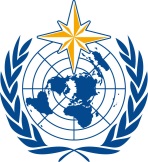 EXECUTIVE COUNCILSeventy-Seventh Session
5 to 6 June 2023, GenevaEC-77/Doc. 8WEATHER CLIMATE WATERWorld Meteorological OrganizationEXECUTIVE COUNCILSeventy-Seventh Session
5 to 6 June 2023, GenevaSubmitted by:
Secretary-General6.VI.2023APPROVEDEC functionCommitteesPanelsTask forcesAdministration and financesFinancial Advisory Committee (FINAC)Audit and Oversight Committee (AOC)Staff Pension CommitteeDisciplinary CommitteeTask Force on the Comprehensive Review of the WMO Regional Concept and Approaches (TF-CRRCA)Programmatic and technical mattersPolicy Advisory Committee (PAC)Technical Coordination Committee (TCC)Hydrological Coordination Panel (HCP)Panel on Polar and High Mountain Observations, Research and Services (PHORS)Scientific Advisory Panel (SAP)Technical assistance and cooperationCapacity Development Panel (CDP)